	PLANNING DES MERCREDIS SEPTEMBRE - OCTOBRE	Les jeux autour du monde                       	MATERNELLEPensez à venir au centre de loisirs avec un sac à dos, une gourde d’eau, une casquette, de la crème solaire et des vêtements ne craignant ni les tâches ni les trous. Merci !4 sept.11 sept.18 sept.25 sept.2 oct.9 oct.16 oct.MatinRègles de vie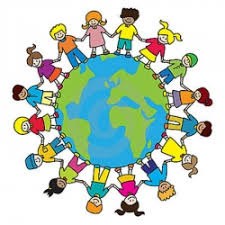 Déco du centreBoomerang de A à ZHockey magique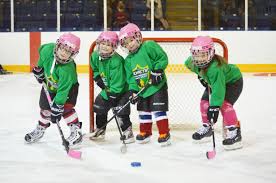 Bibliothèque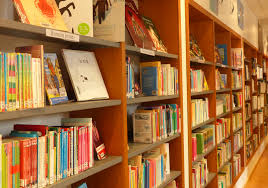 Jeux au parc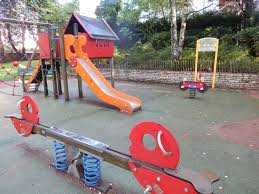 Que demain soit ensoleilé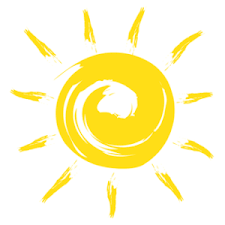 Sois Sumo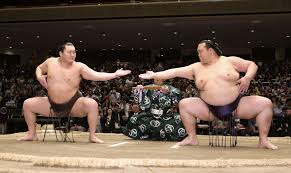 Masque africain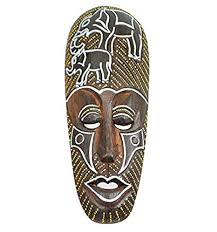 BibliothèqueJeux au parc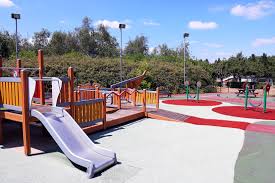 La Dolce Vita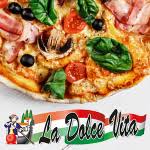 Lanterne chinoise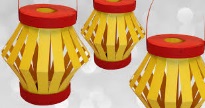 Après-midiMemory Pays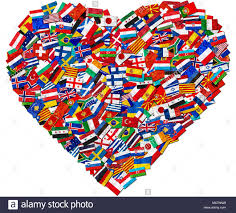 Lance Boomerang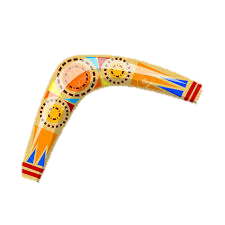      Awalé1ere partie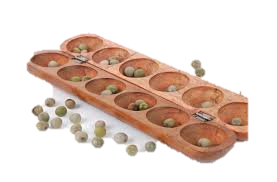 Tangram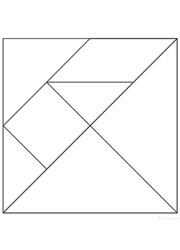 Bakari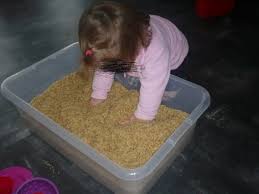 AwaléJ’y joueMolkky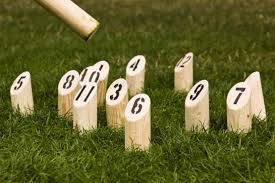 Tour du monde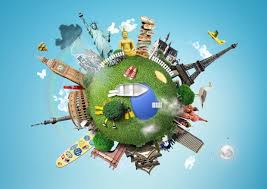 